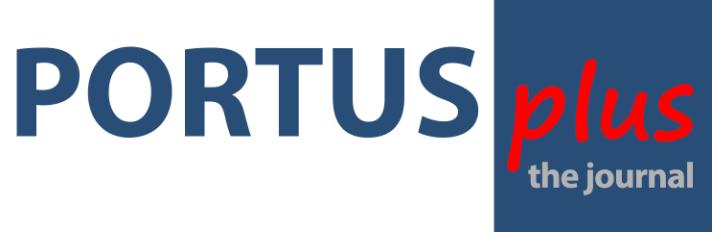 Currículum (Texto en Inglés)Diploma…, Habilitación…, Actividades actuales…, Colaboraciones…, Participación a congresos…, etc.Max 1.000 caracteres (incluyendo espacios)PublicacionesArtículos del autor, relacionados con los temas de la convocatoria, en publicaciones en papel y en línea.Pursuant to article 13 of (UE) Regulation 2016/679 “General Data Protection Regulation” (GDPR 2016/679), which contains provisions for the protection of the personal data of people and other subjects, the personal data provided will be treated in compliance with the aforementioned regulation and with the confidentiality to which the Journal is subjected.Fecha……………………………….Firma…………………………………………….PORTUSplus_the online Journal of RETERETE Publisher, , ISSN: 2039-6422ANEXO DPerfil profesionalPerfil profesionalAutor/es (Nombre, Apellido) Ente/Institución a la que pertenece Título exacto de la posición/función actual Calle/n.° PC Ciudad País/Estado E-mail Foto 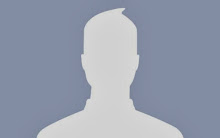 Breve CVTexto en Inglés para la publicación en la página web www.portusplus.org (en construcción)Max 300 caracteres